									Name: ______________________________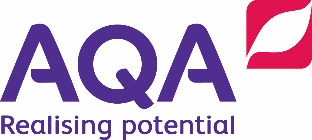 									Date: _______________________________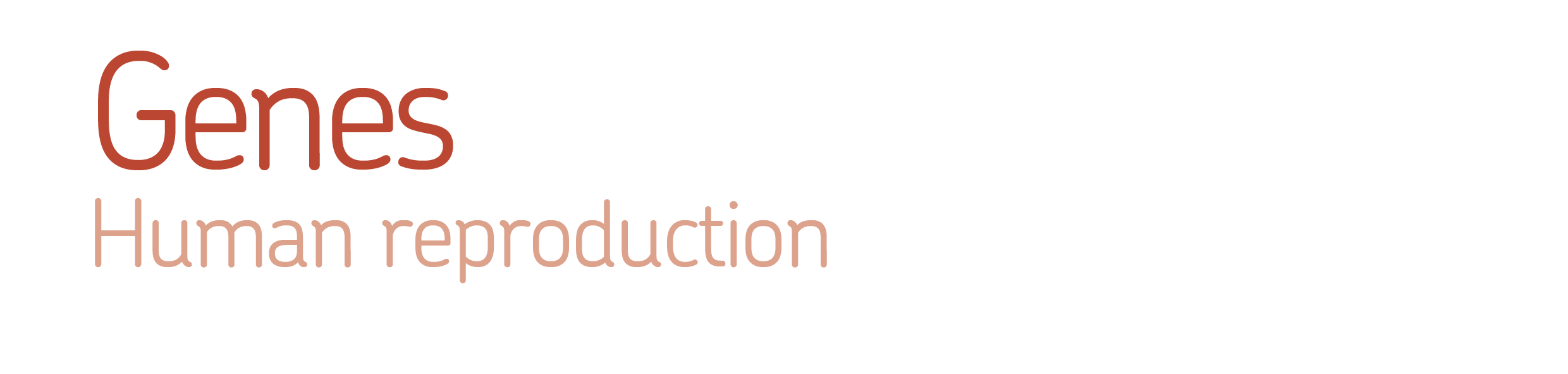    Relate advice to pregnant women to ideas about transfer of substances to the embryo.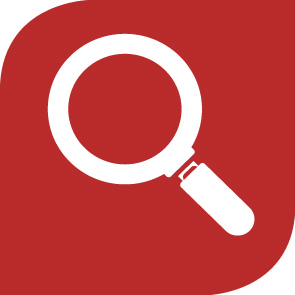 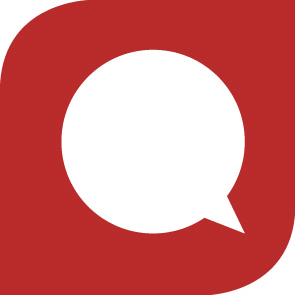 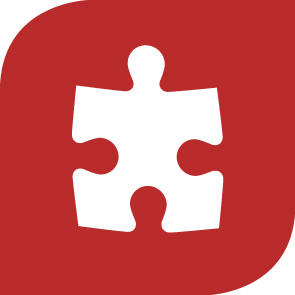    Relate advice to pregnant women to ideas about transfer of substances to the embryo.   Relate advice to pregnant women to ideas about transfer of substances to the embryo.   Relate advice to pregnant women to ideas about transfer of substances to the embryo.   Relate advice to pregnant women to ideas about transfer of substances to the embryo.KnowKnowApplyApplyIdeasIdeasThe menstrual cycle prepares the female for pregnancy and stops if the egg is fertilised by a sperm.Explain whether substances are passed from the mother to the foetus or not.The developing foetus relies on the mother to provide it with oxygen and nutrients; to remove waste and protect it against harmful substances.Use a diagram to show stages in development of a foetus from the production of sex cells to birth.The developing foetus relies on the mother to provide it with oxygen and nutrients; to remove waste and protect it against harmful substances.Describe causes of low fertility in male and female reproductive systems.Identify key events on a diagram of the menstrual cycle.FactsFactsIdentify key events on a diagram of the menstrual cycle.The menstrual cycle lasts approximately 28 days.If an egg is fertilised it settles into the uterus lining.Key wordsKey wordsGamete: The male gamete (sex cell) in animals is a sperm, the female an egg.Fertilisation: Joining of a nucleus from a male and female sex cell.Ovary: Organ which contains eggs.Testicle: Organ where sperm are produced.Oviduct, or fallopian tube: Carries an egg from the ovary to the uterus and is where fertilisation occurs.Uterus, or womb: Where a baby develops in a pregnant woman.Ovulation: Release of an egg cell during the menstrual cycle, which may be met by a sperm.Menstruation: Loss of the lining of the uterus during the menstrual cycleReproductive system: All the male and female organs involved in reproduction.Penis: Organ which carries sperm out of the male's body.Vagina: Where the penis enters the female's body and sperm is received.Foetus: The developing baby during pregnancy.Gestation: Process where the baby develops during pregnancy.Placenta: Organ that provides the foetus with oxygen and nutrients and removes waste substances.Amniotic fluid: Liquid that surrounds and protects the foetus.Umbilical cord: Connects the foetus to the placenta.ExtendExplain why pregnancy is more or less likely at certain stages of the menstrual cycle.Make deductions about how contraception and fertility treatments work.Predict the effect of a mother taking cigarettes, alcohol or drugs on the developing foetus.